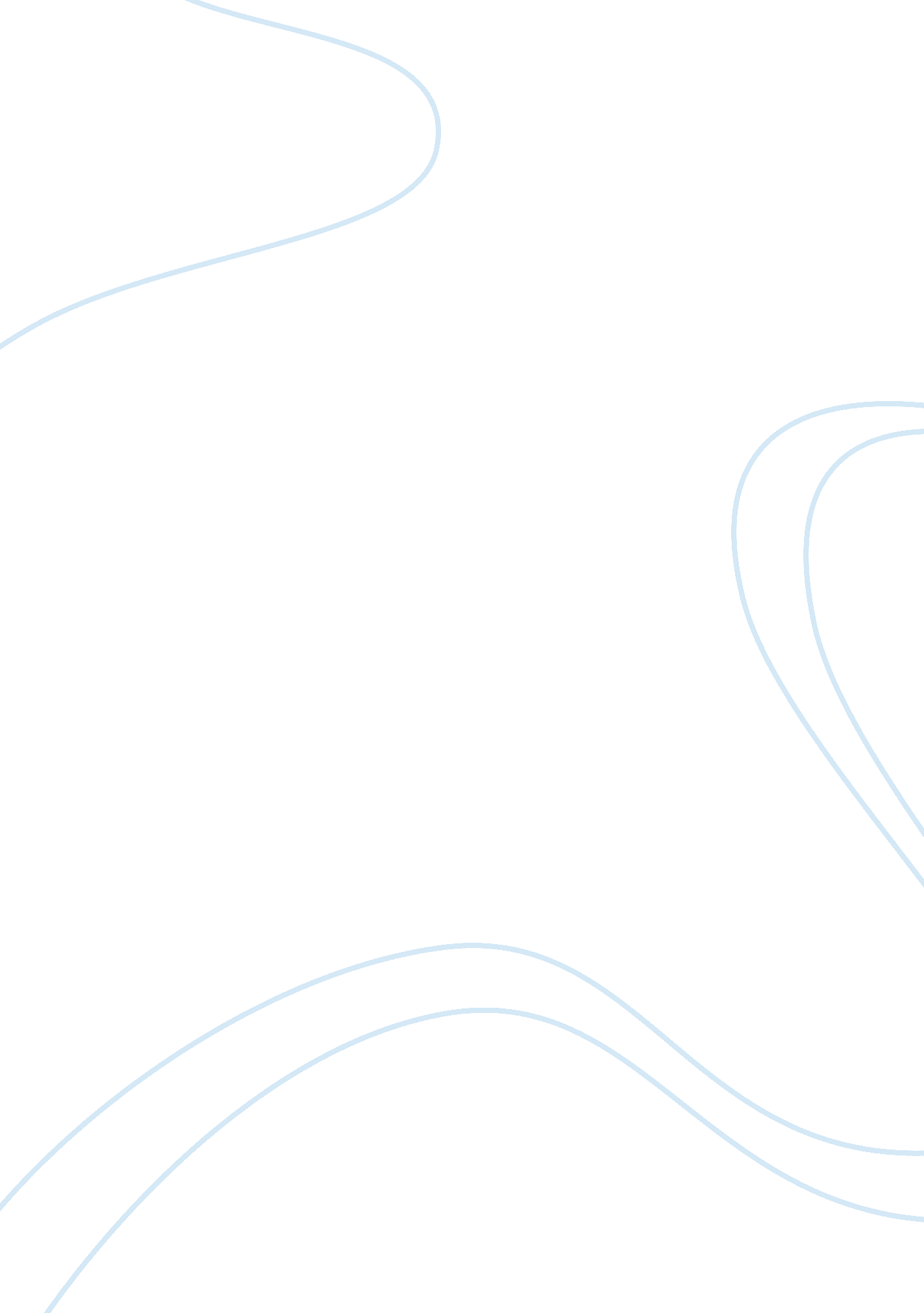 Writing a term paper is one of the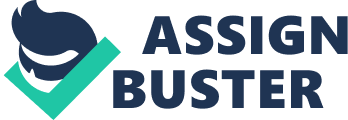 Writing a term paper is one of the most main requirements for an upper-division college course. The term papers usually tend to count for a very significant part of the students final grade. Yet many, perhaps most students find this type of academic writing hard to write. This is attributed mainly to the fact that students have never received about how a term paper should be written properly. This can be taught in class by the teachers but even still student’s dread writing them this time because they still find difficulties or because they do not have enough time to work on their term papers. So were here at easytermpaper. com we have moved in to help these types of students. Our services are unrivalled just to say the least. World class Professional Term Paper WritersOut term papers are prepared by experienced writers from the world. Our team comprises of certified masters and doctoral degree holders who have completed a great number of term papers, which have been approved in most reputable educational institutions around the globe. When you buy a term paper at our writing service, be rest assured that it will meet the standards of your professor or lecturer. We will organize it according to your desired style. Our writers are able to also write using the international formats such as; Chicago and Harvard among others. They also have good mastery of the English language which is the standard language that we use. Acquire Original Term PapersIf you buy online term papers online, you will expect to get a properly organized piece of writing. That is what you will surely get. We guarantee you will be completely satisfied with the originality and quality of our custom papers. Creativity and intelligence are crucial to our successful writing services. Every term paper is worked on thoroughly till the best result is achieved. We ensure that our writers detest from the bad habit of copying and pasting. We also do not use out-dated information and data when doing our research. Customer Friendly Pricing PolicyOur prices are pretty fair to all and this has enable as retain our customers while we continue to receive many more. We offer a wide range of special discounts for our returning customers who are able to enjoy lower prices when they buy online term papers. In addition, we have a very all new service known as the UnlimitedREV that allows for unlimited free revisions for work done but the clients need some things corrected. Non-stop ServicesAt Studytopass. com our services do not stop. Feel free to order now for your online term papers now. We work day in day out to ensure all our clients orders have been worked on and deadlines meet without any form of delays. Our customer care support staff is always alert to respond to your queries. Our website too is always up and running and well maintained by our IT technical staff. Call us any time of the day and will respond to your needs accordingly. 